Identification :Lycée : ________________________________________________________________________________________Proviseur : _____________________________________________________________________________________Adresse: _______________________________________________________________________________________Responsable(s) du projet pédagogique et fonction : _____________________________________________________Téléphone : __________________________________Mail : _______________________________________Intitulé du projet pédagogique : ___________________________________________________________________________________________________________________________________________________________________Classe(s) et nombre d’élèves concernés : __________________________________________________________________________________________________________________________________________________________Présentation et objectifs pédagogiques du projet : merci de préciser les éléments suivants.●Le site ENS concerné et les raisons de ce choix : ● Une description sommaire de l’ensemble du projet avec présentation des 2 temps obligatoires précisés dans l’appel à projets / présentation et rôle de la structure d’accompagnement choisie :- Description générale du projet :     1- Sortie accompagnée sur le site ENS (Type de sortie et thèmes étudiés, structure retenue, période envisagée…)2- Restitution pédagogique ou scientifique réalisée par la classe et valorisable par le lycée et /ou le département (compte rendu de visite, exposition, articles, textes, films, dessins, peintures, podcast, affiches, panneaux…)● Les thèmes retenus et les contenus et activités pédagogiques permettant la découverte et la compréhension du patrimoine naturel et/ou du lien entre l’homme et son environnement :● Lien avec le référentiel de compétences au service de l’EDD dans le cadre scolaire (https://www.education.gouv.fr/media/150128/download) ● Pluridisciplinarité du projet (disciplines concernées, travail en commun…):● L’éventuelle intégration du projet dans un projet pédagogique global (si oui, lequel) :● Le calendrier prévisionnel (avec les temps forts) : ● L’estimation financière du projet (transports, structure d’accompagnement) :● Autres informations que vous souhaitez apporter :Le Lycée_____________________________________ s’engage à mener à bien le projet présenté ci-dessous et à fournir au Conseil départemental les éléments de restitution du projet avec quelques photos libres de droits ainsi qu’un bilan en fin d’année scolaire.Date et signature du proviseur du Lycée:Merci de transmettre en complément de la fiche d’inscription :- Toutes pièces permettant la compréhension du projet, en lien avec la fiche d’inscription.- Devis de la (des) structure(s) d’accompagnement, de transporteurs…Fiche d’inscription Appel à projets CANTAL’ENS LYCEES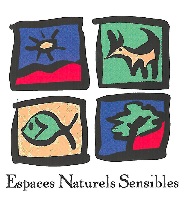 Année scolaire 2024-2025FILIERES GENERALES ET TECHNOLOGIQUESConseil départemental du Cantal – PADT – DAT - SDDTAA – Mission Espaces naturels et ruraux 28 avenue Gambetta - 15000 AURILLACTél : 04 71 46 49 28 / 04 71 46 22 83 – mail : service-environnement@cantal.fr  